Colegio Watson y Crick
Ciclo Escolar 2023-2024
Secundaria
TECNOLOGÍA I
1er Grado
Guía de Examen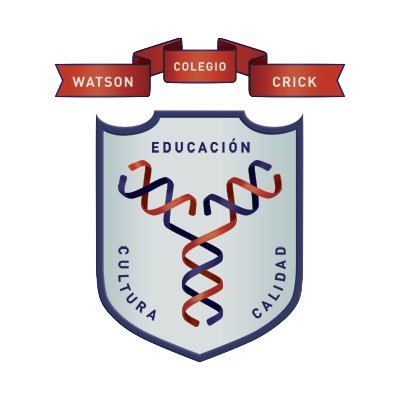 “Ganes o pierdas, el hecho de poder mirar atrás y aprender de la experiencia es una parte más de la vida.” All MightEvaluación TeóricaRelaciona cada pieza interna de la computadora con su nombre, traza una línea para marcar la relación, puedes usar diferentes colores o simbología 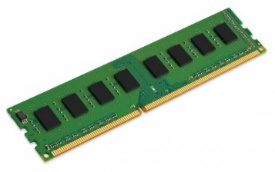 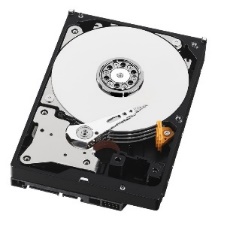 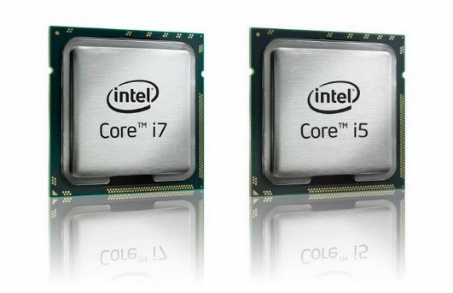 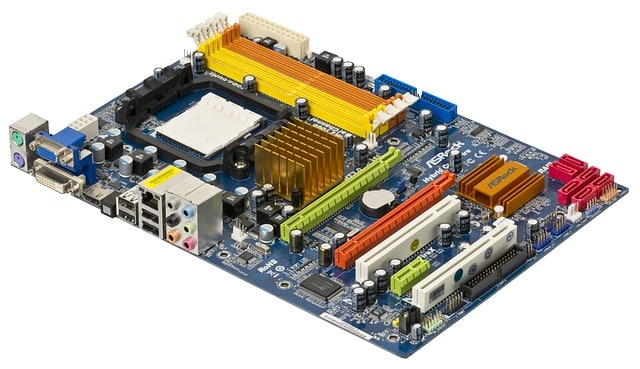 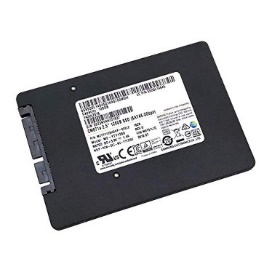 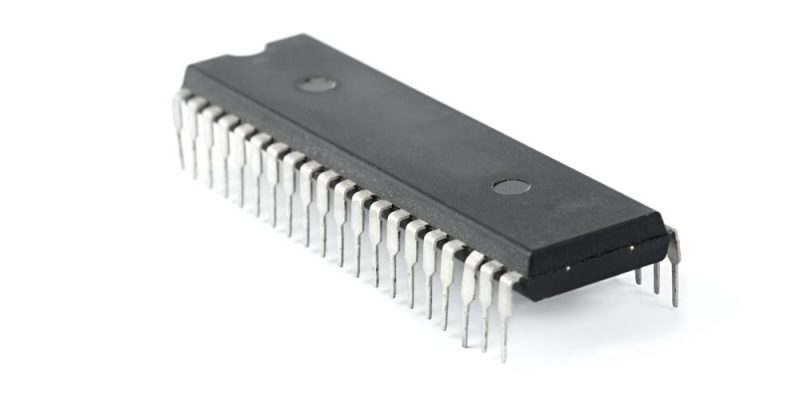 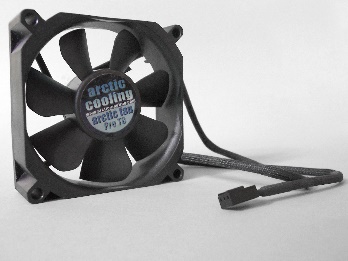 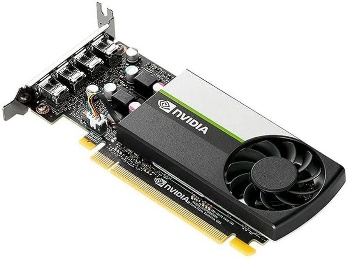 Decodifica las siguientes palabras en código binario, si una de las letras es errónea, se pierde todo el punto, recuerda que no hay acentos, Ñ y que las letras son mayúsculas. Anota la respuesta en el cuadro de la derecha que le corresponde. Adicional: Imprime un Abecedario Binario, no mayor a una ficha técnica, colócale tu nombre, enmicalo y puedes usarlo para responder la guía y el examen en el respectivo día.Evaluación PracticaSigue las instrucciones:Abre un Archivo nuevo de Word-Coloca una frase de tu elección, como encabezado de este examen -Coloca como pie de página tu nombre completo empezando por apellidos -Coloca en Word las respuestas de la Actividad 2 de este examen, lo que decodificaste-Aplica el siguiente formato a la primera respuesta: 	*Tipo de letra Arial, Tamaño de letra 15, color de texto Rojo, subrayado, Texto Centrado-Aplica el siguiente formato a la segunda respuesta: 	*Tipo de letra Arial Narrow, Tamaño de letra 20, color de texto Azul, negritas, Texto Alineado a la derecha-Aplica el siguiente formato a la tercera respuesta: *Tipo de letra Bodoni MT, Tamaño de letra 25, color de texto Verde, cursivo, Texto Alineado a la Izquierda-Aplica el siguiente formato a la cuarta respuesta: 	*Tipo de letra Papyrus, Tamaño de letra 18, color de texto Morado, negritas, Texto Justificado-Aplica el siguiente formato a la QUINTA respuesta: 	*Tipo de letra castellar, Tamaño de letra 13, color de texto naranja, subrayado y negritas, Texto Centrado-Aplica el siguiente formato a la sexta respuesta: 	*Tipo de letra Arial, Tamaño de letra 15, color de texto Rojo, subrayado, Texto Centrado-Aplica el siguiente formato a la séptima respuesta: 	*Tipo de letra Arial Narrow, Tamaño de letra 20, color de texto Azul, negritas, Texto Alineado a la derecha-Aplica el siguiente formato a la octava respuesta: *Tipo de letra Bodoni MT, Tamaño de letra 25, color de texto Verde, cursivo, Texto Alineado a la Izquierda-Aplica el siguiente formato a la novena respuesta: 	*Tipo de letra Papyrus, Tamaño de letra 18, color de texto Morado, negritas, Texto Justificado-Aplica el siguiente formato a la décima respuesta: 	*Tipo de letra castellar, Tamaño de letra 13, color de texto naranja, subrayado y negritas, Texto CentradoEste archivo es para estudio, no es necesario imprimir ni subir a Google Drive.Nombre del Alumno: ____________________________________________________Grado y Grupo: ______ Calificación: Teórico _____ Practico _____ Final _____Fecha: ___________________Palabras en BinarioTexto Decodificado01010011-01010100-01000101-01010110-01000101-__-01001010-01001111-01000010-0101001101000001-01000100-01000001-__- 01001100-01001111-01010110-01000101-01001100-01000001-01000011-0100010101000010-01001001-01001100-01001100-__-01000111-01000001-01010100-01000101-0101001101000100-01001001-01010011-01000011-01001111-__- 01000100-01010101-01010010- 0100111101001001-01001110-01000110-01001111-01010010-01001101-01000001-01010100-01001001-01000011-0100000101000001-01001100-01000001- 01001110-__- 01010100-01010101-01010010-01001001- 01001110-0100011101010111-01001111-01010010-0100010001000110-01010101-01010011-01000001-01001010-01001001-01010010-01001111-__-01011001-01000001-01001101-01000001-01010101-01000011-01001000-0100100101001110-01001001-01001110-01010100-01000101-01001110-01000100-0100111101000011-01001111-01001100-01000101-01000111-01001001-01001111-__-01010111-01000001-01010100-01010011-01001111-01001110-__-01011001-__-01000011-01010010-01001001-01000011-01001011Elaborado por: LCI. Carlos Iván Cortés Cortés. Firma del padre:_____________ Firma del alumno: _____________________